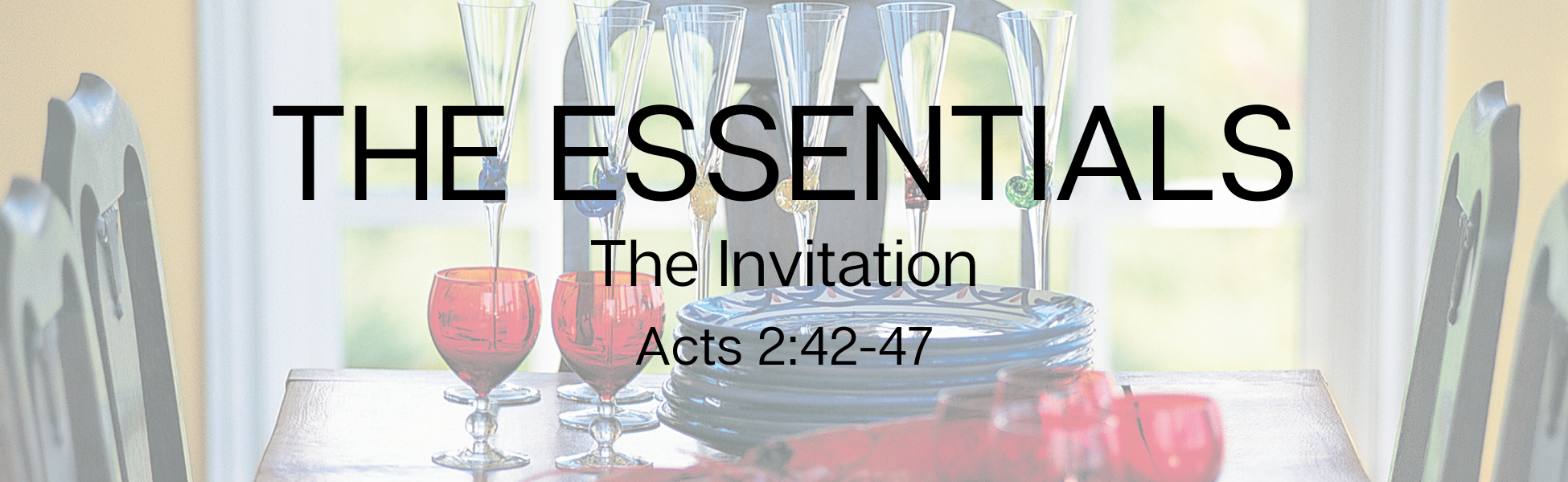 “WEEK #7 - INVITATION”Preached: 	October 24, 2021Series:	“The Essentials”Scripture:	Acts 2:42-47SECTION 1 – SMALL GROUPS QUESTIONS Read Acts 2:42-47. What parts of this passage might apply to Moorpark Pres? What parts of this seem to be strengths of the church and what might be areas for growth? How did you first start your faith journey? Did you receive an invitation to attend church? Did you grow up in the church and so the invitation was a standing invitation from your family? When you invite someone to come to church with you, what compelling reason do you give so that they might be more likely to accept the invitation?Who is on your list of people that you are praying about inviting to come to church? How long have they been on your list? What kind(s) of invitation(s) have you sent them? Keenan described a three part process for preparing to invite someone to church. Which part is hardest for you? Pray for who to invitePray for God to give you the eyes to see the opportunities to invitePray for courage & seize those opportunities God gives you. The word evangelism comes from the root word euangelion* – which means Good News or Gospel. What is the Good News you tell others about in your life? SECTION 2 – PRAYERPray for each other. Pray for wisdom and courage in the inviting process. SECTION 3 - MOMENT ON MISSION Partners in the community – Christmas Eve is on December 24th this year. We will have two services to celebrate the Birth of Jesus. Who might you invite to come with you to see and hear the Good News about the Coming King? On your own – Start that list of people who you think you might want to invite to church. Pray about who is on that list. Pray about the opportunities to extend an invitation. Pray for the courage to extend an invite when the opportunity presents itself. *Gospel (/ˈɡɒspəl/) is the Old English translation of Greek εὐαγγέλιον, meaning "good news". This may be seen from analysis of euangélion (εὖ eû "good" + ἄγγελος ángelos "messenger" + -ιον -ion diminutive suffix). The Greek term was Latinized as evangelium in the Vulgate, and translated into Latin as bona annuntiatio.